Listen and answer the questions.What is Larry’s hobby?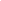 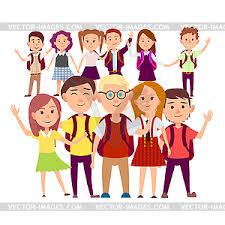 ___________________________________What is Penelope’s hobby?___________________________________What is Greg’s hobby?___________________________________What is Abigail’s hobby?___________________________________What is Bran’s hobby?___________________________________Listen again, and write T for True and F for False.Larry doesn’t like watching TV. _____Penelope doesn’t like football. _____Greg doesn’t like writing. _____Abigail hates singing. _____Bran doesn’t like going to the beach. _____I don’t like hiking. _____I love dancing. _____ScriptMy classmates have very interesting hobbies. Larry doesn’t like studying but his hobby is reading. So he is successful. Penelope doesn’t like football, but her favorite hobby is basketball. Greg doesn’t like writing, but his favorite hobby is doing crosswords. Abigail hates walking, but her hobby is running. Bran doesn’t like going to the cinema, but his favorite hobby is going to the theatre. And I don’t like hiking but I love camping. We are all interesting people ☺Answer key What is Larry’s hobby?It’s reading.What is Penelope’s hobby?It’s basketball.What is Greg’s hobby?doing crosswords.What is Abigail’s hobby?It’s running.What is Bran’s hobby?It’s going to the theatre.Listen again, and write T for True and F for False.Larry doesn’t like watching TV. __F___Penelope doesn’t like football. ___T__Greg doesn’t like writing. __T___Abigail hates singing. __F___Bran doesn’t like going to the beach. ___F__I don’t like hiking. ___T__I love dancing. __F___Name: ____________________________    Surname: ____________________________    Nber: ____   Grade/Class: _____Name: ____________________________    Surname: ____________________________    Nber: ____   Grade/Class: _____Name: ____________________________    Surname: ____________________________    Nber: ____   Grade/Class: _____Assessment: _____________________________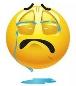 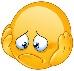 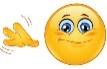 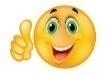 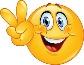 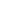 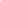 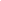 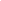 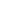 Date: ___________________________________________________    Date: ___________________________________________________    Assessment: _____________________________Teacher’s signature:___________________________Parent’s signature:___________________________